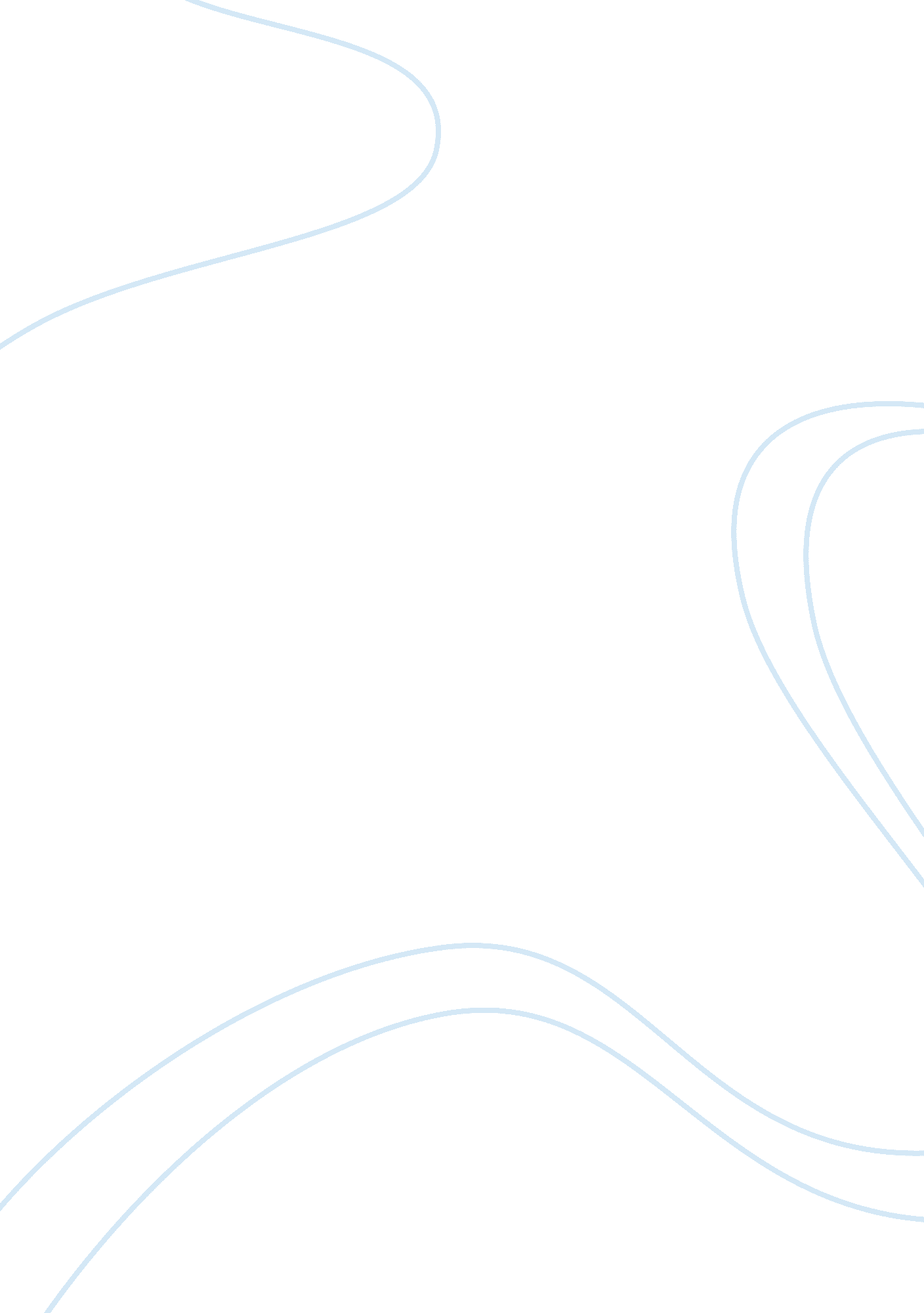 Listing and speaking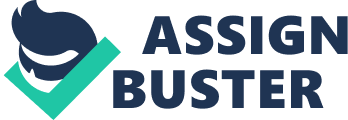 Skill Development: Fear of public speaking http://www. youtube. com/watch? v= a56v2PSUQy8&feature= related Proactive = controlling a situation by making things happen or by preparing for possible future problems Myth = an idea or story that is believed by many people but that is not true Come across = to make a particular impression Overwhelming = something that is so confusing or difficult Optimal = best or most effective Profound = major, significant Intimate = having a very close relationship Overcompensating = trying to make up for something that is lacking or bad by doing too much of something else Rehearse = to say or do (something) several times in order to practice Backfire = to have the opposite result of what was desired or expected Interpretation: Keys to Successful Interpreting: Consecutive Interpretation Note-taking http://www. youtube. om/watch? v= ddRk2pvzsVQ Rambling = lengthy Incomprehensible = beyond your understanding Furiously = rapidly Decipher = make sense of Scribble = scrawl = jot down Groping around = searching blindly or uncertainly Consign = transfer Delegate = a person who speaks or acts on behalf of an organization at a meeting or conference Encapsulate = summarize Hindrance = obstacle Politics: Palestine http://www. youtube. com/watch? v= qANkb5hUUfo Resolution = decision | Contend = argue | | Confrontation = conflict | Negotiate = discuss | | Implicit = hidden | Accountability= responsibility| | Partition = separation | Demolish = destroy | | envisage = imagine | Get away with = escape | | Territory = area | To be held accountable = held responsible | | Disputed = undecided | swirling = twisting | Linguistics: Language acquisition http://www. youtube. com/watch? v= pmsQJfyVrr0&feature= related instinctively = intuitively | species = basic category of biological classification | | isolate = separate | defect = a shortcoming, fault, or imperfection | | multitude = large number | mutation = change or alteration | | cognitive = mental | disorder = a disturbance in physical or mentalhealthor functions | | breakthrough = sudden discovery | version = a particular form or variant of something | TechnologyIndia Launches World's Cheapest Tablet Computer for 50$ http://www. youtube. com/watch? v= oQXQVuaJ43o; feature= related sneak peek = an opportunity to see something before it is officially available gadget = small device or machine with a particular purpose port = in computers: a data connection in a computer to which a peripheral device or a transmission line from a remote terminal can be attached. HD= high definition = a system which produces very good quality television images in greater detail than ordinary systems Debate: How to Change http://www. youtube. com/watch? v= zSb5BmIfNhI maverick | unconventional person | | entrepreneur | capitalist | | leap | jump | | rash | reckless | | enhance | improve | | attribute | quality | | philanthropy | charity | Religion andCultureconvert | change | | committed | devoted | | preach | give a sermon | | polish | improve | | by the stack | a great deal | | unequivocally | clearly | | manuscript | document | | authentic | true - original | salvation | saving | | embrace | accept | PositivePsychologyHow to be Happy: http://www. youtube. com/watch? v= ilry-1-ucnA; feature= related pursue = continue elusive = hard to find fugitive = difficult to get evolutionary = gradual process in which something changes into a different and usually more complex or better form ingrained = very difficult to change propensity = a strong natural tendency to do something mechanism = a process or system that is used to produce a particular result o endure = to continue going through something unpleasant sustain = to provide what is needed for (something or someone) to exist hedonic treadmill = the tendency of humans to quickly return to a relatively stable level ofhappinessgenetic set point = baseline habituating = make or become accustomed or used to something. hard wired = functions that are innate and unlearned in living systems lottery savoring = enjoying mindfulness = being aware of fruition = realization virtues = good and moral behavior analogy = a comparison of two things sensation = a particular feeling or effect that your body experiences cultivate = to improve or develop 